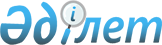 О признании утратившими силу некоторых решенийРешение маслихата Абайского района Восточно-Казахстанской области от 30 декабря 2019 года № 42/10-VI. Зарегистрировано Департаментом юстиции Восточно-Казахстанской области 9 января 2020 года № 6480
      Примечание ИЗПИ.

      В тексте документа сохранена пунктуация и орфография оригинала.
      В соответствии подпунктом 1) пункта 2 статьи 46 Закона Республики Казахстан "О правовых актах" от 6 апреля 2016 года, пункта 5 статьи 7 Закона Республики Казахстан "О местном государственном управлении и самоуправлении в Республике Казахстан" от 23 января 2001 года Абайский районный маслихат РЕШИЛ:
      1. Признать утратившими силу: 
      1) решение Абайского районного маслихата от 28 марта 2018 года № 22/5–VI "Об утверждении плана мероприятий по управлению и использованию пастбищ по Абайскому району на 2018–2019 годы" (зарегистрировано в Реестре государственной регистрации нормативных правовых актов за № 5–5–199, опубликовано в эталонном контрольном банке нормативных правовых актов Республики Казахстан в электронном виде от 10 мая 2018 года);
      2) решение Абайского районного маслихата от 28 марта 2018 года № 22/6–VI "О повышении базовых ставок земельного налога и единого земельного налога на не используемые земли сельскохозяйственного назначения" (зарегистрировано в Реестре государственной регистрации нормативных правовых актов за № 5–5–141, опубликовано в эталонном контрольном банке нормативных правовых актов Республики Казахстан в электронном виде от 27 апреля 2018 года)
      2. Настоящее решение вводится в действие с 1 января 2020 года.
					© 2012. РГП на ПХВ «Институт законодательства и правовой информации Республики Казахстан» Министерства юстиции Республики Казахстан
				
      Председатель сессии, секретарь маслихата 

Е. Лдибаев
